ABDUL Career GoalTo Secure Career oriented position, offering challenging assignments with matching monetary rewards. Having gained some valuable experience in the Indian Medical field, I am now very keen to gain some more experience overseas, preferably in the Medical field, where I can use my technical knowledge and my hands own experience to provide and improve the services offered to the patients. I am hardworking, committed and very reliable, and can assure any future employer that I will give 100% commitment.General DescriptionEvaluate and process outpatient claims such as UAE network claims, resubmission claims, International claims and reimbursement claims.Professional ExperianceDAMAN INSURANCE COMPANY DUBAI  ( 06-05-2014 to Till Dated )Job Title	:	Medical Claims Processor.Department	:	Claims.Main Duties :- Evaluate medical necessity and consistency of diagnosis, procedure and drug codes and descriptions stated on the claims according to accepted medical coding rules and guidelines while processing claims according to expected daily target, quality, and other key performance indicators.Ensure accurate application of contractual prices and discounts, schedule of benefits, correct allocation of benefits, collection of deductibles, co-payments, observance of policy limits, and adherence to claims submission protocols.Escalate observations about providers’ trends to the supervisor in order to improve the quality of providers’ claims.Report fraud and abuse of the provider to supervisors.Deliver high quality customer service and respect medical and work ethics at all times.Consistently, efficiently and effectively work on achieving daily targets.K.M.M HOSPITAL, PUTHENPALLY – KERALA, INDIA  ( 10-01-2013 to 10-02-2014 )		Job Title	:	Staff Nurse.Department	:	Emergency.Main Duties :- Attending Emergency / Accidence Cases.Trauma Patient.Cannulation Catheterization.MIMS HOSPITAL, KOZHIKODE – KERALA, INDIA  ( 04-09-2010 to 09-12-012 )Job Title	:	Cardiac surgical nurse.	Department	:	Cardiac surgical ICU.Main Duties :- Intubation.Extubation.ICD Removel.To care after cardiac surgical patient.Monitor Vitals.To care ventilator patient.SHUKAPURAM HOSPITAL, EDAPPAL – KERALA, INDIA (01-03-2010 to30-08-2010)		Job Title	:	Staff Nurse.Department	:	Emergency.Main Duties :- Attending Emergency / Accidence Cases.Trauma Patient.Cannulation Catheterization.Skill Good command of written & spoken English.Ability to accurate & apply new skills.Flexible& able to work under pressure.Respect & maintain confidentially.Base knowledge of health Insurance concepts.Academic Education	BACHELOR OF SCIENCE IN NURSING (BSc NURSING)DURATION		:		4 YEARS FULL TIME (2005 TO 2009)AWARDING BODY  	:		RAJIV GANDHI UNIVERSITY,KARNATAKA - INDIAINSTITUITION         	:		COLAMBIA COLLEGE OF NURSING BANGALOREHIGHER SECONDARY EDUCATION DURATION           	:		2 YEARS FULL TIME (JUN 2003 TO MAR 2005)AWARDING BODY	:		BOARD OF HIGHER SECONDARY EXAMINATION			KERALA - INDIAINSTITUTION           	:	           ICA ENGLISH HIGH SCHOOL, VADAKKEKAD -  INDIAOther ParticipationsBLS AND ACLSYEAR               :		2011 DECEMBERAWARDING BODY 	 : 		AMEICANS HEART ASSOCIATIONSINSTITUTION      :		IIEMS(INDIAN INSTITUTE OF EMERGENCY MEDICAL 					SCIENCE)PG DIPLOMA IN CARDIAC SURGICAL ICUYEAR             		:		 2011 AUGUSTAWARDING BODY	: 		MIMS HOSPITAL,CALICUTINSTITUTION               : 		MIMSComputer ProficiencyFamiliar with windows 7MS officeInternet surfing Personal DetailsNationality/Marital Status	:	Indian/MarriedDOB				:	3rd May 1985Linguistic CapabilitiesRead & Write             	:	English, Hindi, Arabic & MalayalamSpeak			:	English, Hindi & MalayalamJob Seeker First Name / CV No: 1719054Click to send CV No & get contact details of candidate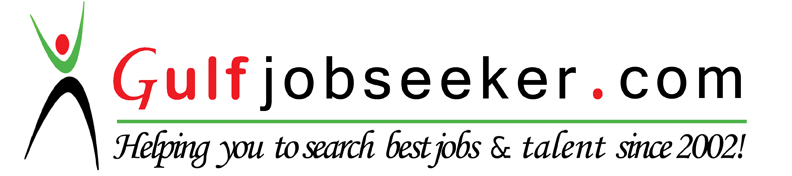 